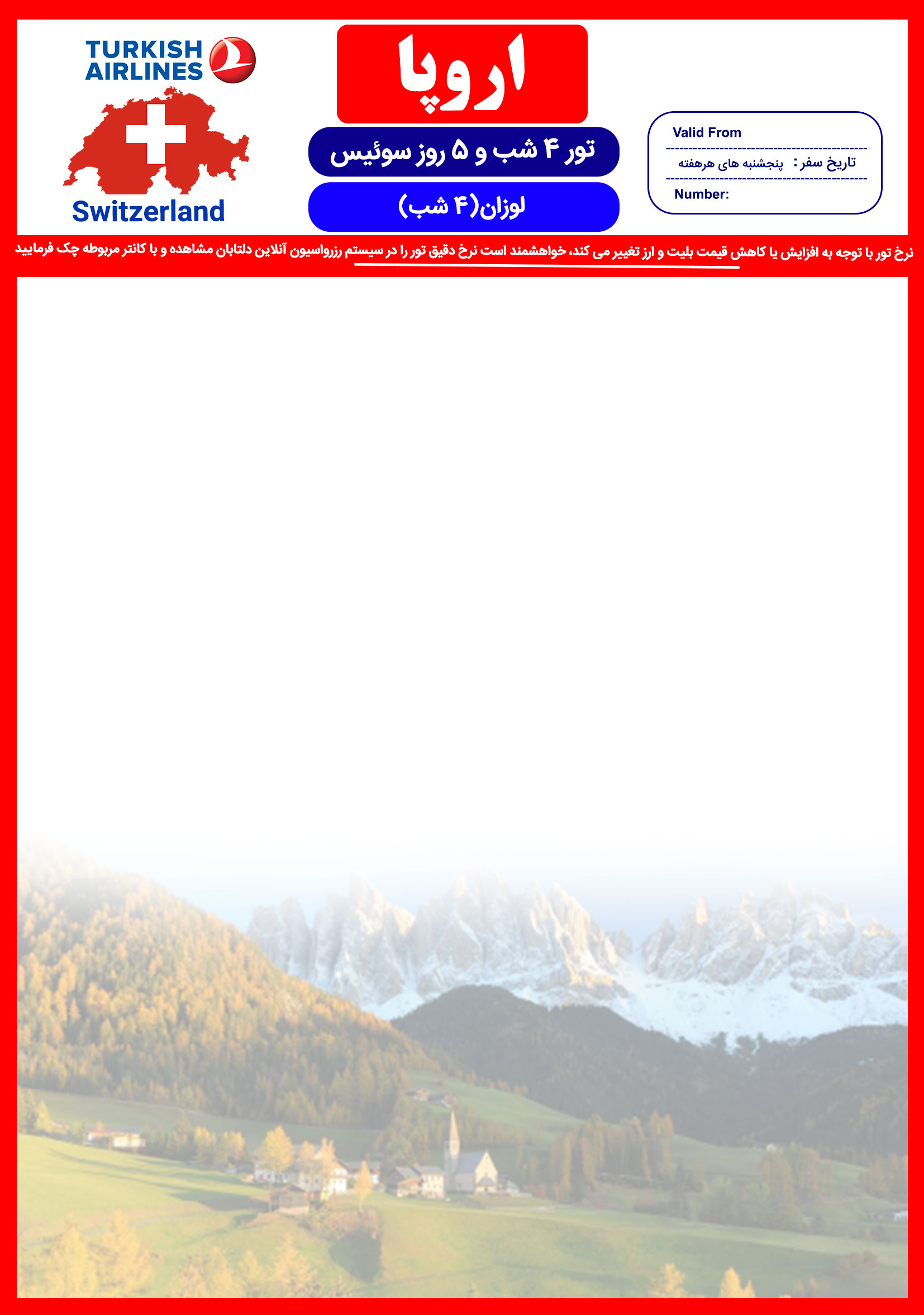 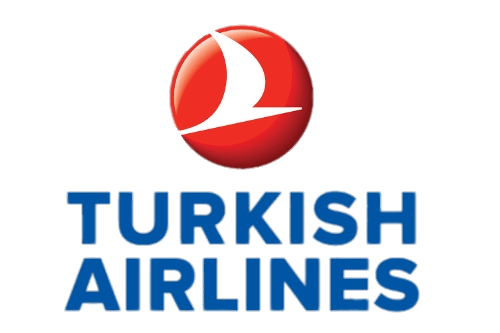 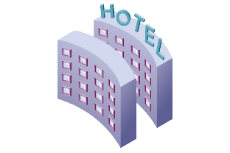 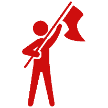 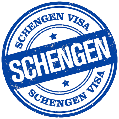 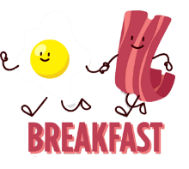 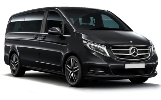 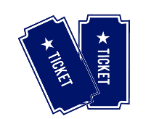 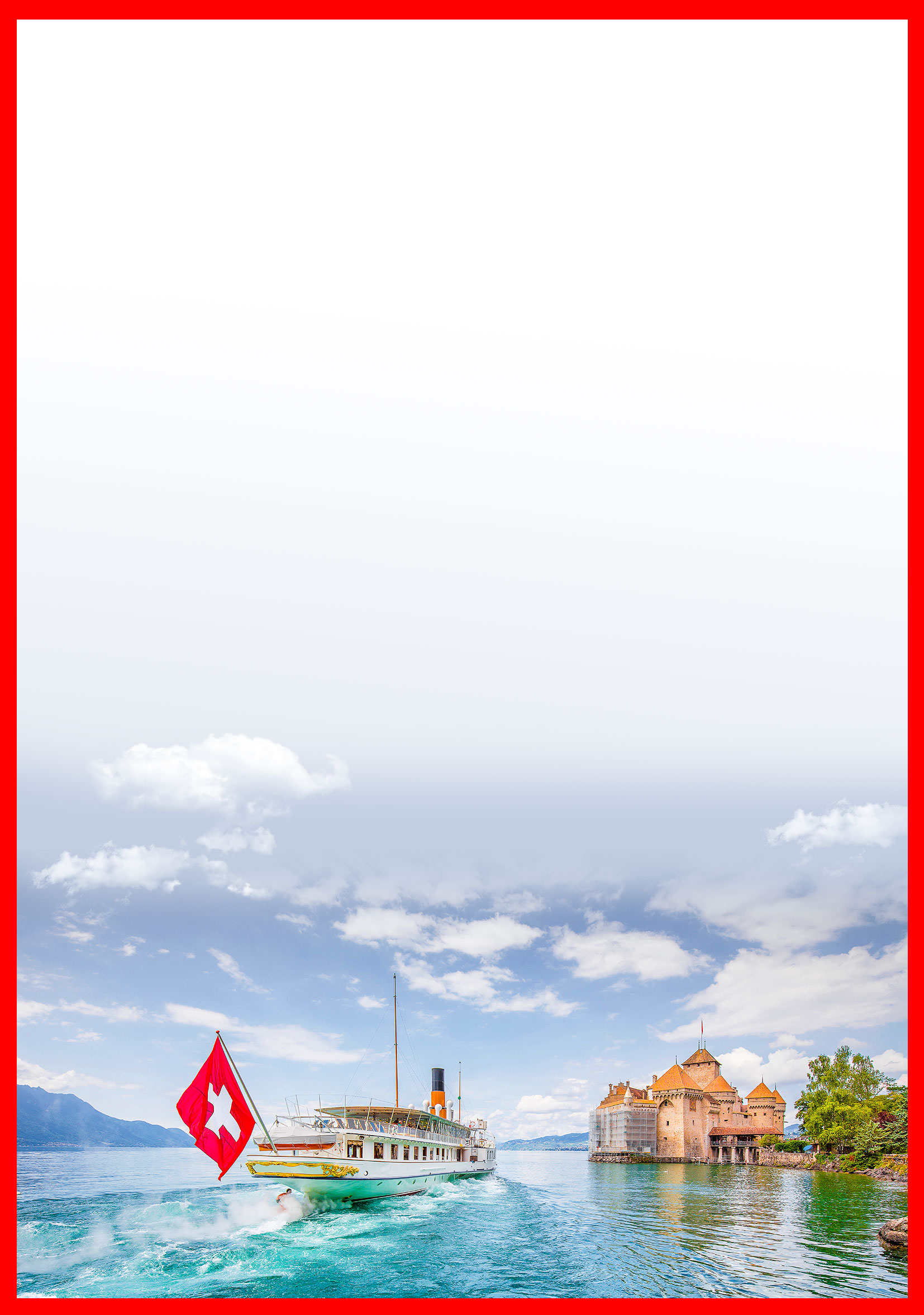 هتلدرجهشهرنفر در اتاق دو تخته (نفر اضافه)نفر در اتاق یک تختهکودک با تخت (12-4 سال)کودک بی تخت (4-2 سال)نوزادMovenpick OR Alpha Palmier OR Agora4*لوزان1.090 یوروN/A910 یورو620 یورو175 یورو